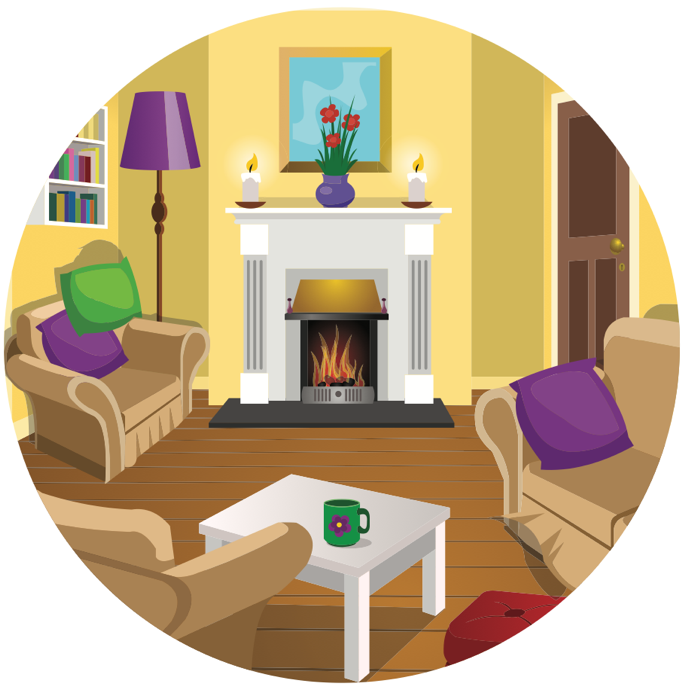 An seomra suite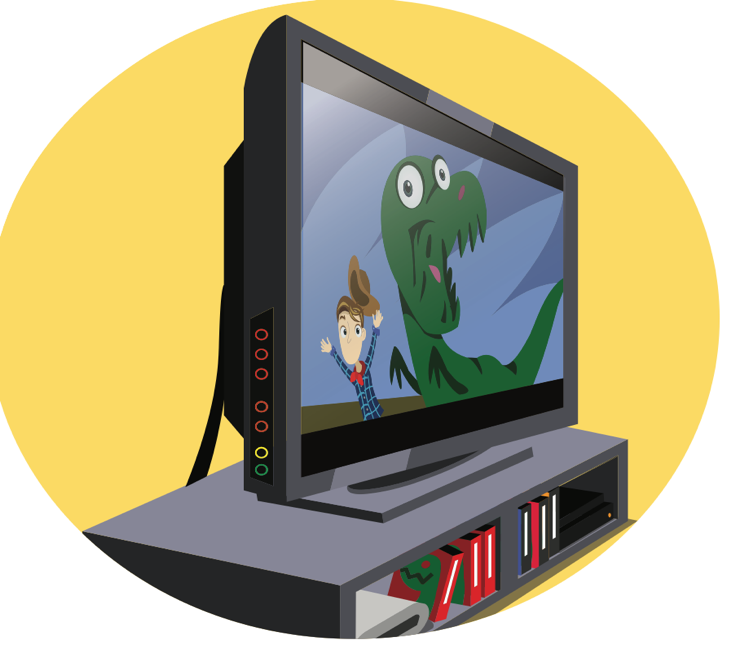 scannán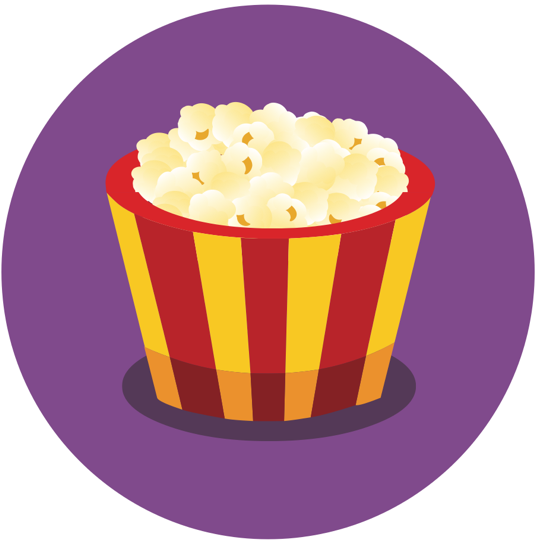 grán rósta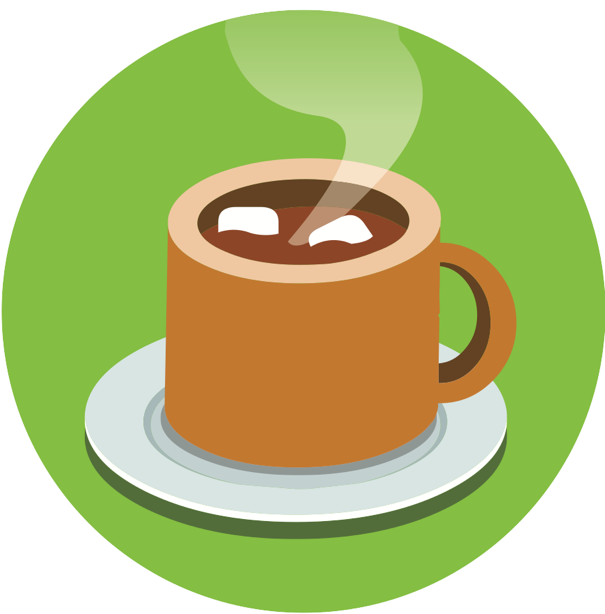 seacláid the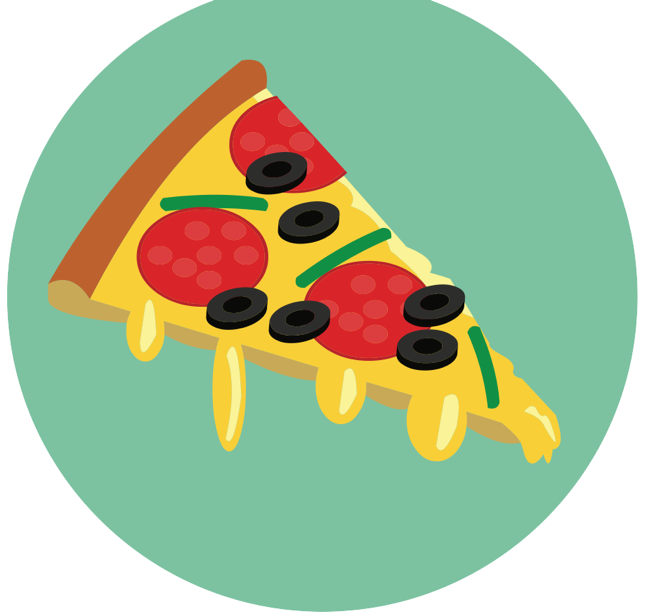 píotsa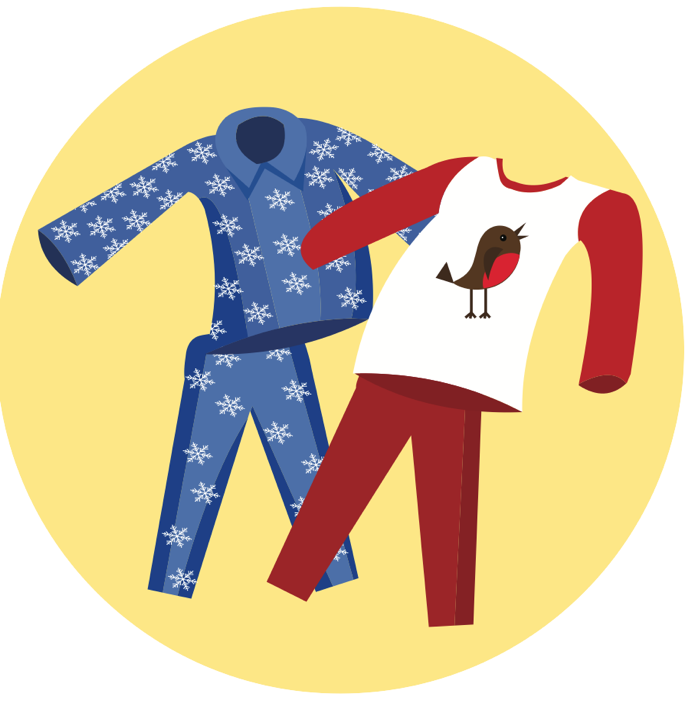 pitseámaí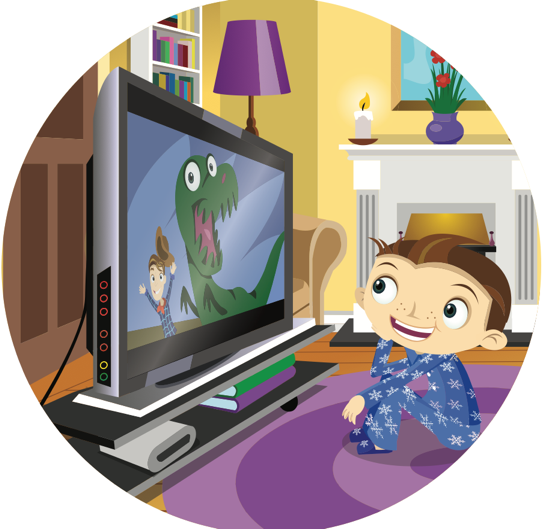 ag féachaint ar scannán(Tá Seán ag féachaint ar scannán.)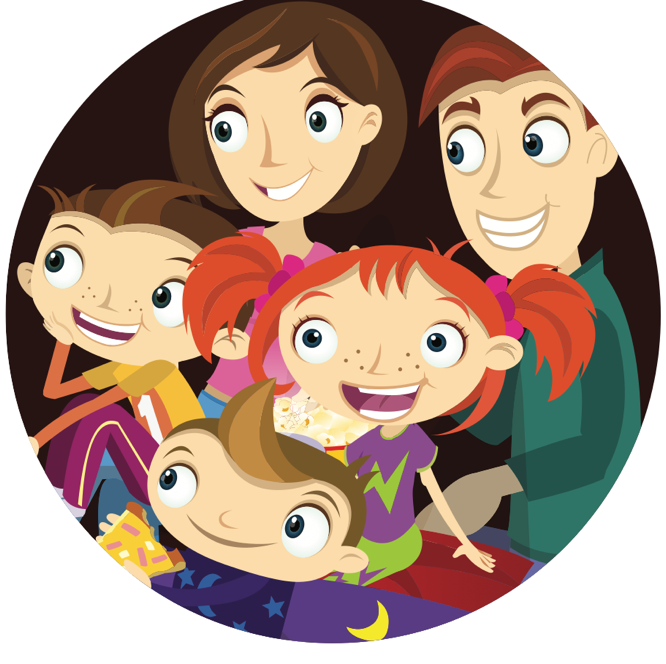 áthas(Tá áthas ar gach duine)